This framework out lines progression for reading and writing in Year One. The focus areas and suggested activities will be adapted to meet the needs of individual children and groups. In addition to this framework we follow the ELS progression (weekly overview) for phonics teaching.Ongoing Objectives in Reading Phonics and Decoding  To apply phonic knowledge and skills as the route to decode words.To blend sounds in unfamiliar words using the GPCs that they have been taught.To respond speedily, giving the correct sound to graphemes for all of the 40+ phonemes. Fluency To accurately read texts that are consistent with their developing phonic knowledge, that do not require them to use other strategies to work out words.To reread texts to build up fluency and confidence in word reading.Common Exception WordsTo read Y1 common exception words , following the progression outlined in ELS, noting unusual correspondences between spelling and sound and where these occur in words.Overview of Letter Formation and Spelling Objectives Phonics and Decoding  Following the progression outlined in ELS children will learn to:To know all letters of the alphabet and the sounds which they most commonly represent.To recognise consonant digraphs which have been taught and the sounds which they represent.To recognise vowel digraphs which have been taught and the sounds which they represent.To recognise words with adjacent consonants.To accurately spell most words containing the 40+ previously taught phonemes and GPCs.To spell some words in a phonically plausible way, even if sometimes incorrect.To apply Y1 spelling rules and guidance*, which includes: Letter Formation To write lower case and capital letters in the correct direction, starting and finishing in the right place with a good level of consistency.To sit correctly at a table, holding a pencil comfortably and correctly.To form digits 0-9.To understand which letters belong to which handwriting ‘families’ (i.e. letters that are formed in similar ways) and to practise these.Common Exception WordsTo read Y1 common exception words , following the progression outlined in ELS, noting unusual correspondences between spelling and sound and where these occur in words.Year: One   Year: One   Term: Autumn   OneTerm: Autumn   OneTerm: Autumn   OneText Suggested Writing  TasksSuggested Immersion Activities Writing Focus AreasReading Focus AreasMeesha Makes FriendsPurpose Advice on  how to make friendsAudienceEveryone in our classText Type  Simple instructionsRetell parts of the story by drawing pictures.Use construction or junk to make a model in pairs or small groups – just like Meesha and the other child do at the end of the story.Hot seat Meesha and ask why she was behaving in certain ways.Record messages for the Meesha with tips on how to make friends.Each child to write one or two instructions for helping everyone to make friends.Phonics and SpellingAdding the endings–ing and ed to verbs where no change is needed to the root wood (e.g. buzzer, jumping)adding -s and -es to words (plural of nouns and the third person singular of verbs)Further Spelling ConventionsTo spell simple compound words (e.g. dustbin, football).To read words that they have spelt.Planning, Writing and EditingTo   say out loud what they are going to write about.To compose a sentence orally before writing it.Use of Phrases and ClausesTo use the joining word (conjunction) ‘and’ to link ideas and sentencesPunctuationTo use finger spaces.To  use full stops to end sentences..Additional Phonics and Decoding.To read words containing ed and ingCommon Exception WordsReview harder to read and spell words taught in Receptoin as part of ELSComparing, Contrasting and CommentingTo listen to and discuss a wide range of fiction, texts a level beyond that at which they can read independently.To link what they have read or have read to them to their own experiences.To retell familiar stories in increasing detail.The Three Little Pigs Purpose To warn people about the Big Bad WolfAudienceFairy Tale CharactersText TypePosterCreating a story Map of the story (Could be carried out in groups perhaps by painting a story wall)Role playing the story in small groups possibly using using puppets.Building houses out of different materialsAdding captions to different scenes.Creating a picture of the Big Bad Wolf and thinking of words to describe himRecording radio television broadcast to warn other people in fairy tale land about the Three Little PigsPhonics and SpellingAdding the endings–ing and ed to verbs where no change is needed to the root wood (e.g. buzzer, jumping)adding -s and -es to words (plural of nouns and the third person singular of verbs)Further Spelling ConventionsTo spell simple compound words (e.g. dustbin, football).To read words that they have spelt.Planning, Writing and EditingTo   say out loud what they are going to write about.To compose a sentence orally before writing it.Use of Phrases and ClausesTo use the joining word (conjunction) ‘and’ to link ideas and sentencesPunctuationTo use finger spaces.To  use full stops to end sentences..Additional Phonics and Decoding.To read words containing ed and ingCommon Exception WordsReview harder to read and spell words taught in Receptoin as part of ELSComparing, Contrasting and CommentingTo listen to and discuss a wide range of fiction, texts a level beyond that at which they can read independently.To link what they have read or have read to them to their own experiences.To retell familiar stories in increasing detail.The Three Little Pigs Purpose: To apologise for blowing down the houseAudience: The Three Little PigsText Type: Letter / Message in a card Thinking of questions to ask characters in the story. (Big Bad wolf and the pigs who had their house blown down)Hot seating key charactersLeaving a voice mail for the Three Little Pigs from the big bad wolf in which he apologises for his actions.Phonics and SpellingAdding the endings–ing and ed to verbs where no change is needed to the root wood (e.g. buzzer, jumping)adding -s and -es to words (plural of nouns and the third person singular of verbs)Further Spelling ConventionsTo spell simple compound words (e.g. dustbin, football).To read words that they have spelt.Planning, Writing and EditingTo   say out loud what they are going to write about.To compose a sentence orally before writing it.Use of Phrases and ClausesTo use the joining word (conjunction) ‘and’ to link ideas and sentencesPunctuationTo use finger spaces.To  use full stops to end sentences..Additional Phonics and Decoding.To read words containing ed and ingCommon Exception WordsReview harder to read and spell words taught in Receptoin as part of ELSComparing, Contrasting and CommentingTo listen to and discuss a wide range of fiction, texts a level beyond that at which they can read independently.To link what they have read or have read to them to their own experiences.To retell familiar stories in increasing detail.Biscuit BearPurposeTo explain how to make a to make a simple salt dough character.AudienceChildren in the school who want to create their own character.Text TypeInstructions.Hot seat biscuit bear and find out how he made his biscuit characters.Talk about the different shapes they can cut out with play dough. Discuss the steps for doing this.Look at a simple set of instructions and identify the verbs.Follow verbal instructions for making a biscuit bear.Write some simple instructions to go with photographs of them making a biscuit charactersPhonics and SpellingAdding the endings–ing and ed to verbs where no change is needed to the root wood (e.g. buzzer, jumping)adding -s and -es to words (plural of nouns and the third person singular of verbs)Further Spelling ConventionsTo spell simple compound words (e.g. dustbin, football).To read words that they have spelt.Planning, Writing and EditingTo   say out loud what they are going to write about.To compose a sentence orally before writing it.Use of Phrases and ClausesTo use the joining word (conjunction) ‘and’ to link ideas and sentencesPunctuationTo use finger spaces.To  use full stops to end sentences..Additional Phonics and Decoding.To read words containing ed and ingCommon Exception WordsReview harder to read and spell words taught in Receptoin as part of ELSComparing, Contrasting and CommentingTo listen to and discuss a wide range of fiction, texts a level beyond that at which they can read independently.To link what they have read or have read to them to their own experiences.To retell familiar stories in increasing detail.Biscuit BearPurpose To entertain by writing about what their biscuit characters did while the school was closed.AudienceChildren in ReceptionText Type NarrativeTalk about the pictures in the story. Particularly focus on what Biscuit bear does while everyone else is sleeping.Set up a scene with the salt dough biscuit characters. (They could have made models, reading books e.t.c)Ask children to imagine what their characters did when the school was closed.They could draw pictures could create their own scenesTake on the roles of their biscuit characters and talk about what they did.Write simple sentences to explain what their characters did when the school was closed. Explain that you will be sharing these with Recepiton.Phonics and SpellingAdding the endings–ing and ed to verbs where no change is needed to the root wood (e.g. buzzer, jumping)adding -s and -es to words (plural of nouns and the third person singular of verbs)Further Spelling ConventionsTo spell simple compound words (e.g. dustbin, football).To read words that they have spelt.Planning, Writing and EditingTo   say out loud what they are going to write about.To compose a sentence orally before writing it.Use of Phrases and ClausesTo use the joining word (conjunction) ‘and’ to link ideas and sentencesPunctuationTo use finger spaces.To  use full stops to end sentences..Additional Phonics and Decoding.To read words containing ed and ingCommon Exception WordsReview harder to read and spell words taught in Receptoin as part of ELSComparing, Contrasting and CommentingTo listen to and discuss a wide range of fiction, texts a level beyond that at which they can read independently.To link what they have read or have read to them to their own experiences.To retell familiar stories in increasing detail.Year: OneYear: OneTerm : Autumn TwoTerm : Autumn TwoTerm : Autumn TwoTextSuggested Writing FocusSuggested Immersion ActivitiesSuggested Writing Focus AreasSuggested Reading  Focus AreasAutumn PoemsPurpose: To entertainAudience: Our friends and teachersText type Simple Poem about Autumn leaves using a repetitive structurePerforming simple poems/ songs. This can be done as a whole class and in groups. They could also record their performancesActivities to generate descriptive language:A walk to collect autumn leaves and conkersClosing your eyes and describing the feel of the Autumn leavesClosing your eyes and describing the sound the leaves make Looking carefully at the leaves and describing their appearance.Phonics and SpellingAdding the endings–ing and ed to verbs where no change is needed to the root wood (e.g. buzzer, jumping)adding -s and -es to words (plural of nouns and the third person singular of verbs)Further Spelling ConventionsTo read words that they have spelt.Planning, Writing and EditingTo   say out loud what they are going to write about.To compose a sentence orally before writing it.Use of Phrases and ClausesTo use the joining word (conjunction) ‘and’ to link ideas and sentences.PunctuationTo use finger spaces.To use full stops to end sentences.Phonics and DecodingTo read words containing ed and ing.To read words ending with es and s.Comparing, Contrasting and CommentingTo listen to and discuss a wide range of fiction, non-fiction and poetry at a level beyond that at which they can read independently.To recite simple poems.To retell familiar stories in increasing detail.To join in with discussions about a text, taking turns and listening to what others say.The Day The Crayons Quit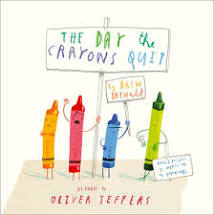 Purpose:To apologise to the CrayonsAudience: The CrayonsText Type:LetterDiscussion around how the different crayons feltCreate a mind map do explain the feelings of each crayon and to explain why they felt that wayRecord messages from Duncan in which he apologises to the crayonsThink of things Duncan would promise to do if they crayons come back.Phonics and SpellingAdding the endings–ing and ed to verbs where no change is needed to the root wood (e.g. buzzer, jumping)adding -s and -es to words (plural of nouns and the third person singular of verbs)Further Spelling ConventionsTo read words that they have spelt.Planning, Writing and EditingTo   say out loud what they are going to write about.To compose a sentence orally before writing it.Use of Phrases and ClausesTo use the joining word (conjunction) ‘and’ to link ideas and sentences.PunctuationTo use finger spaces.To use full stops to end sentences.Phonics and DecodingTo read words containing ed and ing.To read words ending with es and s.Comparing, Contrasting and CommentingTo listen to and discuss a wide range of fiction, non-fiction and poetry at a level beyond that at which they can read independently.To recite simple poems.To retell familiar stories in increasing detail.To join in with discussions about a text, taking turns and listening to what others say.AThe Black Book of Colours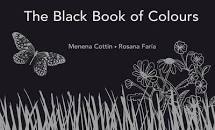 PurposeTo entertainAudienceSomeone who has never seen coloursText TypePoemListening to the Black Book of colours with their eyes shut.Guessing what colour a child is thinking of by listening to their description.Creating pictures in just one colour.Discussing how different colours make them feel.Looking for items of specific colours.Creating their own poem based on Red is ______Phonics and SpellingAdding the endings–ing and ed to verbs where no change is needed to the root wood (e.g. buzzer, jumping)adding -s and -es to words (plural of nouns and the third person singular of verbs)Further Spelling ConventionsTo read words that they have spelt.Planning, Writing and EditingTo   say out loud what they are going to write about.To compose a sentence orally before writing it.Use of Phrases and ClausesTo use the joining word (conjunction) ‘and’ to link ideas and sentences.PunctuationTo use finger spaces.To use full stops to end sentences.Phonics and DecodingTo read words containing ed and ing.To read words ending with es and s.Comparing, Contrasting and CommentingTo listen to and discuss a wide range of fiction, non-fiction and poetry at a level beyond that at which they can read independently.To recite simple poems.To retell familiar stories in increasing detail.To join in with discussions about a text, taking turns and listening to what others say.The Nativity Story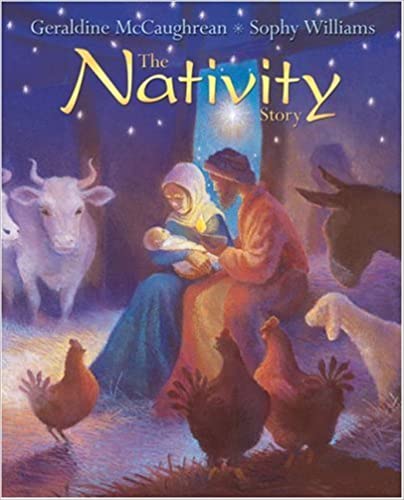 Purpose To inform that Jesus has been bornAudience: People of BethlehemText Type: Simple Reccount (For a television reporterRead the Nativity StoryWatch simple news announcements about good news.Create a story map in groups by creating pictures of different parts of the story.Role play parts of the story. Create a picture showing scene in stable and label all of the visitors.Phonics and SpellingAdding the endings–ing and ed to verbs where no change is needed to the root wood (e.g. buzzer, jumping)adding -s and -es to words (plural of nouns and the third person singular of verbs)Further Spelling ConventionsTo read words that they have spelt.Planning, Writing and EditingTo   say out loud what they are going to write about.To compose a sentence orally before writing it.Use of Phrases and ClausesTo use the joining word (conjunction) ‘and’ to link ideas and sentences.PunctuationTo use finger spaces.To use full stops to end sentences.Phonics and DecodingTo read words containing ed and ing.To read words ending with es and s.Comparing, Contrasting and CommentingTo listen to and discuss a wide range of fiction, non-fiction and poetry at a level beyond that at which they can read independently.To recite simple poems.To retell familiar stories in increasing detail.To join in with discussions about a text, taking turns and listening to what others say.Year: OneYear: OneTerm : Spring One Term : Spring One Term : Spring One TextSuggested Writing TaskSuggested Immersion ActivitiesSuggested Writing Focus AreasSuggested Reading Focus AreasThe Girl in the Yellow Bag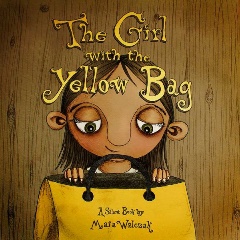 Purpose:   To entertain Audience:  Year Two children Text type: Narrative retelling a story in their own words.Creating a story map- they could work in groups to do this.Role playing different parts of the story.  They could use simple props to do this such as a yellow paper bag with paper items to put in it.Exploring adjectives that can be used to describe the different items,Prefixes and SuffixesAdding -s and -es to words (plural of nouns and the third person singular of verbs).Further Spelling ConventionsTo read words that they have spelt.Planning, Writing and EditingTo  say out loud what they are going to write about.To sequence sentences to form short narratives.Use of Phrases and ClausesTo use the joining word (conjunction) ‘and’ to link ideas and sentences.To begin to form simple compound sentencesUse of Phrases and ClausesTo use the joining word (conjunction) ‘and’ to link ideas and sentences.To begin to form simple compound sentencesPunctuationTo use capital letters at the beginning of a sentenceTo use full stops to end sentences.Comparing, Contrasting and CommentingTo retell familiar stories in increasing detail.To join in with discussions about a text, taking turns and listening to what others say.To discuss the significance of titles and events.Inference and PredictionsTo begin to make simple inferences.To predict what might happen on the basis of what has been read so far.To retell a familiar story with increasing detailThe Girl in the Yellow BagPurpose: To express ideasAudience: Their class friendsText Type:A  listWriting questions that they would like to ask the main character (they can be linked to the items that the girl put in her bag)Drawing pictures of what they would like to put in their bags.Discussing their ideas with a partnerWriting their comprehensive list of items.Prefixes and SuffixesAdding -s and -es to words (plural of nouns and the third person singular of verbs).Further Spelling ConventionsTo read words that they have spelt.Planning, Writing and EditingTo  say out loud what they are going to write about.To sequence sentences to form short narratives.Use of Phrases and ClausesTo use the joining word (conjunction) ‘and’ to link ideas and sentences.To begin to form simple compound sentencesUse of Phrases and ClausesTo use the joining word (conjunction) ‘and’ to link ideas and sentences.To begin to form simple compound sentencesPunctuationTo use capital letters at the beginning of a sentenceTo use full stops to end sentences.Comparing, Contrasting and CommentingTo retell familiar stories in increasing detail.To join in with discussions about a text, taking turns and listening to what others say.To discuss the significance of titles and events.Inference and PredictionsTo begin to make simple inferences.To predict what might happen on the basis of what has been read so far.To retell a familiar story with increasing detailThe Tiger Who Came to Tea 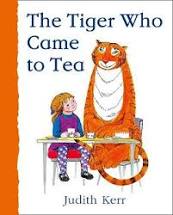 Purpose:To entertainAudience: ReceptionText type: Narrative Writing their own version of the storyBegin the unit of work by setting a scene where a tiger appears in their classroomRetell the story using props or by creating simple story maps for children to talk through.You could also carry out a hot seating activity in which the children need to ask questions to a characters in the story.Creating a tea party for a tiger who is visiting their class.Children could plan their own version of a story by drawing story maps and talking through them.They could also draw pictures of their characters and think of words to describe them.Prefixes and SuffixesAdding -s and -es to words (plural of nouns and the third person singular of verbs).Further Spelling ConventionsTo read words that they have spelt.Planning, Writing and EditingTo  say out loud what they are going to write about.To sequence sentences to form short narratives.Use of Phrases and ClausesTo use the joining word (conjunction) ‘and’ to link ideas and sentences.To begin to form simple compound sentencesUse of Phrases and ClausesTo use the joining word (conjunction) ‘and’ to link ideas and sentences.To begin to form simple compound sentencesPunctuationTo use capital letters at the beginning of a sentenceTo use full stops to end sentences.Comparing, Contrasting and CommentingTo retell familiar stories in increasing detail.To join in with discussions about a text, taking turns and listening to what others say.To discuss the significance of titles and events.Inference and PredictionsTo begin to make simple inferences.To predict what might happen on the basis of what has been read so far.To retell a familiar story with increasing detailYear: OneYear: OneTerm : Spring  Two             (Year B)Term : Spring  Two             (Year B)Term : Spring  Two             (Year B)Term : Spring  Two             (Year B)TextSuggested Writing FocusSuggested Immersion ActivitiesSuggested Writing Focus AreasSuggested Reading Focus AreasSuggested Reading Focus AreasPurpose To thank the people that helped the old man and ladyAudience  The animals in the story.Text type:Creating a thank you letterCreate a story map and orally retell the story.Ask the children to pretend they are the old man or old lady. Ask them to think about what they did with the turnip.Hot set the characters in the story.Role play a phone call conversation in which the old man/ old lady thanks the animals for their help. (This could be a video call)Plan out their writing. Focus on additional details that they could include such as  telling the animals what they did with the turnip.Prefixes and SuffixesAdding the endings–ing, –ed and –er to verbs where no change is needed to the root wood (e.g. buzzer, jumping);Further Spelling ConventionsTo spell simple compound words (e.g. dustbin, football).To read words that they have spelt.Planning, Writing and EditingTo sequence sentences to form short narratives.To discuss what they have written with the teacher or other pupils.Awareness of Audience and PurposeTo use a number of simple features of differenttext types and to make relevant choices about subject matter and appropriate vocabulary choices.To start to engage readers by using adjectives to describe.Use of Phrases and ClausesTo use the joining word (conjunction) ‘and’ to link ideas and sentences.To begin to form simple compound sentencesPunctuationTo use capital letters at the beginning of sentences.To use full stops to end sentences.Phonics and DecodingReading words ending in –ing, –ed and –er to Comparing, Contrasting and CommentingTo retell familiar stories in increasing detail.To listen to and discuss a wide range of fiction, non-fiction and poetry at a level beyond that at which they can read independently.To discuss the significance of titles and events.Words in context and authorial choiceTo discuss word meaning and link new meanings to those already knownThe Queen’s HatPurposeThanking the Queen and asking her questions.AudienceThe QueenText TypeA letterFinding our key facts about the Queen (Activity to possibly be set for home learning).Hot Seating the Queen to rehearse questions that they would like to ask her.Recording thank you messages for the QueenPrefixes and SuffixesAdding the endings–ing, –ed and –er to verbs where no change is needed to the root wood (e.g. buzzer, jumping);Further Spelling ConventionsTo spell simple compound words (e.g. dustbin, football).To read words that they have spelt.Planning, Writing and EditingTo sequence sentences to form short narratives.To discuss what they have written with the teacher or other pupils.Awareness of Audience and PurposeTo use a number of simple features of differenttext types and to make relevant choices about subject matter and appropriate vocabulary choices.To start to engage readers by using adjectives to describe.Use of Phrases and ClausesTo use the joining word (conjunction) ‘and’ to link ideas and sentences.To begin to form simple compound sentencesPunctuationTo use capital letters at the beginning of sentences.To use full stops to end sentences.Year: OneYear: One                                         Term : Summer One             (Year B)                                         Term : Summer One             (Year B)                                         Term : Summer One             (Year B)TextSuggested Writing FocusSuggested Immersion ActivitiesSuggested Writing Focus AreasSuggested Reading Focus AreasLondon for childrenPurpose To informAudiencePeople visiting LondonText TypeNon Chronological ReportChildren to create their own pictures of London and the London landmarks Ask ‘an expert’ questions about different London Landmarks.Watch a film clips and carry out research for home learning on London landmarks.Create a word bank of key words about London.Provide their own commentary to pictures of London landmarks.Phonics and SpellingAdding –er and –est to adjectives where no change is needed to the root word (e.g. fresher, grandest);Further Spelling ConventionsTo spell simple compound words (e.g. dustbin, football).To read words that they have spelt.Planning, Writing and EditingTo sequence sentences to form short narratives.To reread their writing to check that it makes sense and to independently begin to make changes.Awareness of Audience and PurposeTo use a number of simple features of differenttext types and to make relevant choices about subject matter and appropriate vocabulary choices.To start to engage readers by using adjectives to describe.PunctuationTo use capital letters for names, places, the days of the week and the personal pronoun ‘I’.To begin to use question marks and exclamation marks.Phonics and DecodingReading words ending with er and est.To read words with contractions, e.g. I’m, I’ll and we’ll.Comparing, Contrasting and CommentingTo join in with discussions about a text, taking turns and listening to what others say.To discuss the significance of titles and events.Words in context and authorial choiceTo discuss word meaning and link new meanings to those already knownInference and PredictionTo begin to make simple inferences.To predict what might happen on the basis of what has been read so far.The Smeds and The SmoosPurpose To persuadeAudience: The other Smeds and SmoosText typeLetterHot seating characters in the story including Bill, Janet and members of their families. Discussing why the Smeds and Smoos should get a longRole play conversations that Bill and Janet could have had with their families to encourage them to become friends.Write a letter from Bill and Janet to the Smeds and Smoos to encourage them to start getting along.Phonics and SpellingAdding –er and –est to adjectives where no change is needed to the root word (e.g. fresher, grandest);Further Spelling ConventionsTo spell simple compound words (e.g. dustbin, football).To read words that they have spelt.Planning, Writing and EditingTo sequence sentences to form short narratives.To reread their writing to check that it makes sense and to independently begin to make changes.Awareness of Audience and PurposeTo use a number of simple features of differenttext types and to make relevant choices about subject matter and appropriate vocabulary choices.To start to engage readers by using adjectives to describe.PunctuationTo use capital letters for names, places, the days of the week and the personal pronoun ‘I’.To begin to use question marks and exclamation marks.Phonics and DecodingReading words ending with er and est.To read words with contractions, e.g. I’m, I’ll and we’ll.Comparing, Contrasting and CommentingTo join in with discussions about a text, taking turns and listening to what others say.To discuss the significance of titles and events.Words in context and authorial choiceTo discuss word meaning and link new meanings to those already knownInference and PredictionTo begin to make simple inferences.To predict what might happen on the basis of what has been read so far.Purpose To inform people about the planet where the Smeds and Smoos liveAudience Anyone who is considering visiting the planetText TypeInformationMaking models and drawing pictures of the planet where the Smeds and Smoos live. Talking about the planet in their groups and label their pictures.Create a mind map to think about reasons why people should visit the planet. Thinking about activities whereLooking at an example of a leaflet about the planet.Writing their leaflet about the planet.Phonics and SpellingAdding –er and –est to adjectives where no change is needed to the root word (e.g. fresher, grandest);Further Spelling ConventionsTo spell simple compound words (e.g. dustbin, football).To read words that they have spelt.Planning, Writing and EditingTo sequence sentences to form short narratives.To reread their writing to check that it makes sense and to independently begin to make changes.Awareness of Audience and PurposeTo use a number of simple features of differenttext types and to make relevant choices about subject matter and appropriate vocabulary choices.To start to engage readers by using adjectives to describe.PunctuationTo use capital letters for names, places, the days of the week and the personal pronoun ‘I’.To begin to use question marks and exclamation marks.Phonics and DecodingReading words ending with er and est.To read words with contractions, e.g. I’m, I’ll and we’ll.Comparing, Contrasting and CommentingTo join in with discussions about a text, taking turns and listening to what others say.To discuss the significance of titles and events.Words in context and authorial choiceTo discuss word meaning and link new meanings to those already knownInference and PredictionTo begin to make simple inferences.To predict what might happen on the basis of what has been read so far.Year: OneYear: OneTerm : Summer One             Term : Summer One             Term : Summer One             TextSuggested Writing FocusSuggested Immersion ActivitiesWriting Focus AreasWriting Focus AreasReading Focus AreasReading Focus AreasLost and Found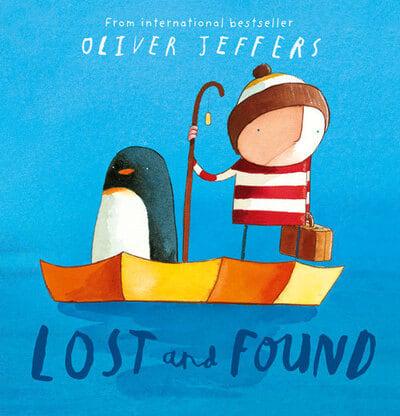 Purpose:  To entertain their friends a peersAudience:  Another class in the schoolText typeNarrativeOrally retelling the story by looking at a story mapRoleplaying conversations between the penguin and the boy at different points of the story. Planning a different story where a different animal turns up at the door of a child. Deciding which animal would turn up and where they would travel to. (This could be linked to their Geography topic.)  Talking through their story with a partner.Writing their story over (probably over a couple of days)Prefixes and SuffixesAdding –er and –est to adjectives where no change is needed to the root word (e.g. fresher, grandest);Further Spelling ConventionsTo spell simple compound words (e.g. dustbin, football).To read words that they have spelt.Planning, Writing and EditingTo reread their writing to check that it makes sense and to independently begin to make changes.To read their writing aloud clearly enough to be heard by their peers and the teacher.To use adjectives to describe.Prefixes and SuffixesAdding –er and –est to adjectives where no change is needed to the root word (e.g. fresher, grandest);Further Spelling ConventionsTo spell simple compound words (e.g. dustbin, football).To read words that they have spelt.Planning, Writing and EditingTo reread their writing to check that it makes sense and to independently begin to make changes.To read their writing aloud clearly enough to be heard by their peers and the teacher.To use adjectives to describe.Comparing, Contrasting and CommentingTo link what they have read or have read to them to their own experiencesTo discuss the significance of titles and events.Words in context and authorial choiceTo discuss word meaning and link new meanings to those already knownInference and PredictionTo begin to make simple inferences.To predict what might happen on the basis of what has been read so far.          Lost and FoundPurposeTo inform about penguinsAudiencePeople visiting a zoo.Text TypeInformation Book. Children to write questions about penguins (things that they want to find out)Watch information clips about penguins Creating a bank of key facts about penguins and where they live (this could be done in groups)Record short clips of children talking about penguins.Create a short information booklet for a zoo- writing under key headings.Planning, Writing and EditingTo reread their writing to check that it makes sense and to independently begin to make changes.To read their writing aloud clearly enough to be heard by their peers and the teacher.Awareness of Audience and PurposeTo start to engage readers by using adjectives to describe.PunctuationTo use capital letters for names, places, the days of the week and the personal pronoun ‘I’.To use full stops at sentences.To begin to use question marks and exclamation marks.Planning, Writing and EditingTo reread their writing to check that it makes sense and to independently begin to make changes.To read their writing aloud clearly enough to be heard by their peers and the teacher.Awareness of Audience and PurposeTo start to engage readers by using adjectives to describe.PunctuationTo use capital letters for names, places, the days of the week and the personal pronoun ‘I’.To use full stops at sentences.To begin to use question marks and exclamation marks.IshPurposeFor Ramon to express his feelingsAudienceRamonText Type DiaryRetelling the story possibly by sequencing pictures or drawing pictures.Writing questions that we would like to ask Ramon?Hot seating the character of Ramon. Asking how he felt at different points in the story.Discussing the features of an example of a diary entry.Creating thought bubbles for Ramon at a key point in the story.Writing their own diary entries Planning, Writing and EditingTo reread their writing to check that it makes sense and to independently begin to make changes.To read their writing aloud clearly enough to be heard by their peers and the teacher.Awareness of Audience and PurposeTo start to engage readers by using adjectives to describe.PunctuationTo use capital letters for names, places, the days of the week and the personal pronoun ‘I’.To use full stops at sentences.To begin to use question marks and exclamation marks.Planning, Writing and EditingTo reread their writing to check that it makes sense and to independently begin to make changes.To read their writing aloud clearly enough to be heard by their peers and the teacher.Awareness of Audience and PurposeTo start to engage readers by using adjectives to describe.PunctuationTo use capital letters for names, places, the days of the week and the personal pronoun ‘I’.To use full stops at sentences.To begin to use question marks and exclamation marks.